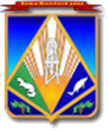 МУНИЦИПАЛЬНОЕ ОБРАЗОВАНИЕ ХАНТЫ-МАНСИЙСКИЙ РАЙОНХанты-Мансийский автономный округ – ЮграАДМИНИСТРАЦИЯ ХАНТЫ-МАНСИЙСКОГО РАЙОНАР А С П О Р Я Ж Е Н И Еот 11.02.2015                                                                                            № 196-р г. Ханты-МансийскОб организации и проведении в 2015 году районного конкурсана лучшее оформление фасадовзданий, помещений и прилегающих территорий – объектов деятельностисубъектов предпринимательства Ханты-Мансийского района, посвященного 70-летию Победы в Великой Отечественной войне 	В рамках реализации Плана основных мероприятий по подготовке                и проведению празднования 70-ой годовщины Победы в Великой Отечественной войны 1941 – 1945 годов в Ханты-Мансийском районе, утвержденного распоряжением администрации Ханты-Мансийского района от 21 апреля 2014 года № 564-р:	1. Утвердить положение об организации и проведении районного конкурса на лучшее оформление фасадов зданий, помещений                             и прилегающих территорий – объектов деятельности субъектов предпринимательства Ханты-Мансийского района, посвященного                     70-летию Победы в Великой Отечественной войне, согласно приложению.	2. Комитету экономической политики администрации района (А.В.Холодилова) обеспечить проведение районного конкурса на лучшее оформление фасадов зданий, помещений и прилегающих территорий – объектов деятельности субъектов предпринимательства Ханты-Мансийского района, посвященного 70-летию Победы в Великой Отечественной войне.	3. Опубликовать настоящее распоряжение в газете «Наш район»                  и разместить на официальном сайте администрации Ханты-Мансийского района.	4. Контроль за выполнением распоряжения возложить на первого заместителя главы администрации Ханты-Мансийского района.Глава администрацииХанты-Мансийского района      	                                              В.Г.УсмановПриложениек распоряжению администрацииХанты-Мансийского района             от 11.02.2015 № 196-рПОЛОЖЕНИЕоб организации и проведении районного конкурса на лучшее оформление фасадов зданий, помещений и прилегающих территорий – объектов деятельности субъектов предпринимательства Ханты-Мансийского района, посвященного 70-летию Победы в Великой Отечественной войнеI. Общие положения	1.1. Районный конкурс на лучшее оформление фасадов зданий, помещений и прилегающих территорий – объектов деятельности субъектов предпринимательства Ханты-Мансийского района, посвященный 70-летию Победы в Великой Отечественной Войне (далее – Конкурс), организуется и проводится администрацией Ханты-Мансийского района.1.2. Положение об организации и проведении Конкурса (далее – Положение) определяет цели, задачи, участников Конкурса, сроки                       и порядок конкурсного отбора.	1.3. Организатором Конкурса является комитет экономической политики администрации Ханты-Мансийского района (далее – Комитет).II. Цели и задачи проведения Конкурса	Цели и задачи проведения Конкурса:2.1. Поддержание значимости Победы в Великой Отечественной войне.2.2. Развитие и поддержка творческой инициативы предпринимателей района.	2.3. Развитие традиции праздничного оформления, улучшение эстетического вида объектов предпринимательства.	2.4. Формирование благоприятного общественного мнения                           о субъектах предпринимательства района. III. Участники Конкурса	3.1. К участию в Конкурсе допускаются юридические лица                           и индивидуальные предприниматели района, являющиеся в соответствии                           с Федеральным законом от 24 июля 2007 года № 209-ФЗ «О развитии малого и среднего предпринимательства в Российской Федерации» субъектами малого и среднего предпринимательства (далее – Субъекты).IV. Функции организатора Конкурса	Организатор Конкурса:	4.1. Осуществляет общий контроль за проведением Конкурса.	4.2. Освещает проведение мероприятия в средствах массовой информации.	4.3. Проводит консультационно-разъяснительную работу                           по вопросам участия в Конкурсе.   	4.4. Осуществляет сбор заявок и информации от участников Конкурса, обобщает указанную информацию. 	4.5. Подводит итоги Конкурса, определяет победителей.V. Условия и порядок проведения Конкурса	5.1. Конкурс проводится с 1 марта по 8 мая 2015 года. Информация об условиях и дате проведения Конкурса размещается в средствах массовой информации, на официальном сайте администрации Ханты-Мансийского района.	5.2. Субъекты направляют организатору заявку на участие по форме согласно приложению к Положению с приложением соответствующих фотографий зданий, помещений и прилегающих территорий – объектов деятельности в срок до 8 мая 2015 года по адресу: ул. Гагарина, д. 214,        каб. 207, г. Ханты-Мансийск, 628002. 	5.3. Работы, связанные с подведением итогов и принятием решения        о победителях Конкурса, осуществляются Комитетом. Решение оформляется в форме протокола.	5.4. Комитет принимает решение о победителях на основании представленных фотоматериалов, в соответствии со следующими критериями: творческий подход, отражение тематики, санитарное состояние, аккуратность и надежность исполнения. 5.5. Подведение итогов Конкурса и награждение победителей осуществляются не позднее 01 июня 2015 года.	5.6. Победители Конкурса награждаются дипломами. Организатор вправе привлекать к награждению спонсоров.	5.7. Информация о победителях размещается на официальном сайте администрации Ханты-Мансийского района, а также в средствах массовой информации.Приложение к Положению об организации и проведении районного конкурса на лучшее оформление фасадов зданий, помещений и прилегающих территорий – объектов деятельности субъектов предпринимательства Ханты-Мансийского района, посвященного 70-летию Победы в Великой Отечественной войнеЗАЯВКА  на участие в районном конкурсе _________________________________________________________________________________ 			(наименование организатора Конкурса)Изучив Положение об организации и проведении районного Конкурса                        на лучшее оформление фасадов зданий, помещений и прилегающих территорий – объектов деятельности субъектов предпринимательства Ханты-Мансийского района, посвященного 70-летию Победы в Великой Отечественной войне, ___________________________________________________________________________(наименование хозяйствующего субъекта)в лице_____________________________________________________________________,действующий на основании____________________________________________,      (указывается номер свидетельства о государственной регистрации или устав)согласен на участие в Конкурсе и прошу зарегистрировать в установленном порядке.Сведения об участнике конкурса:юридический адрес: _________________________________________________________почтовый адрес: ____________________________________________________________контактный телефон: 	___________________________________________________адрес электронной почты: ____________________________________________________дата регистрации: ___________________________________________________________вид экономической деятельности (ОКВЭД): _____________________________________адрес (-а) объекта (-ов), участвующего (-щих) в Конкурсе _________________________________________________________________________________________Приложение: на ___ л.                  ____________  __________________     «____»______________2015 года                                                      МП (подпись)          (расшифровка подписи)